Исследование процесса зародышеобразования и роста частиц в свободной струе в процессе истечения сверхкритического флюидного раствора из микронных сопловых каналовИ.В. Кузнецова , И.И.Гильмутдинов, И.М. Гильмутдинов, А.А. Мухамадиев, А.Н. СабирзяновФедеральное государственное бюджетное образовательное учреждение высшего профессионального образования «Казанский национальный исследовательский технологический университет», Россия, Казань, ул. К.Маркса, 68. Irina301086@gmail.comОдним из методов получения фармацевтических препаратов высокой чистоты является метод быстрого расширения сверхкритических растворов (RESS процесс). В процессе RESS в области свободной струи происходит три важных  механизма образования и роста частиц: образование критических ядер, конденсация  и коагуляция, на которые влияют   такие параметры, как плотность, давление, температура, скорость и явления в процессе истечения: турбулентность, ударные волны, смешение с фоновым газом. Механизмы образования и роста частиц мало изучены вблизи и при переходе через ударные волны, диск Маха в связи со скачкообразным изменением термодинамических параметров и механическим взаимодействием растущих частиц с ударными волнами. Для экспериментального измерения температурного профиля потока после выхода из соплового устройства расширения  используется анализ тепловизором потока с низким коэффициентом теплопроводности и гидродинамического сопротивления [1]. Проведена серия экспериментов исследования температурного поля  в свободной струе при параметрах процесса: P =10-35 МПа, Tнас=323 К, Tур=343 К; P =25 МПа, Tнас=323 Tур=313-353  К;Экспериментальная частьДля проведения опытов в настоящей работе использована модернизированная установка RESS-100-2 Base (рис. 1) фирмы Thar Technologies Inc. Установка RESS-100-2 Base включает в себя: насос высокого давления, теплообменник охлаждения СО2,электронагреватель, насытитель со смотровым окном и мешалкой, устройство расширения, сборник частиц, систему контроля и защиты. Установка обладает следующими техническими характеристиками: рабочее давление 6 ÷ 60 МПа (с мешалкой до 40 МПа); номинальный массовый расход сверхкритического растворителя8•10-4 кг/с (пиковое значение расхода может достигать 1,6•10-3 кг/с); рабочая температура от комнатной до 393 К.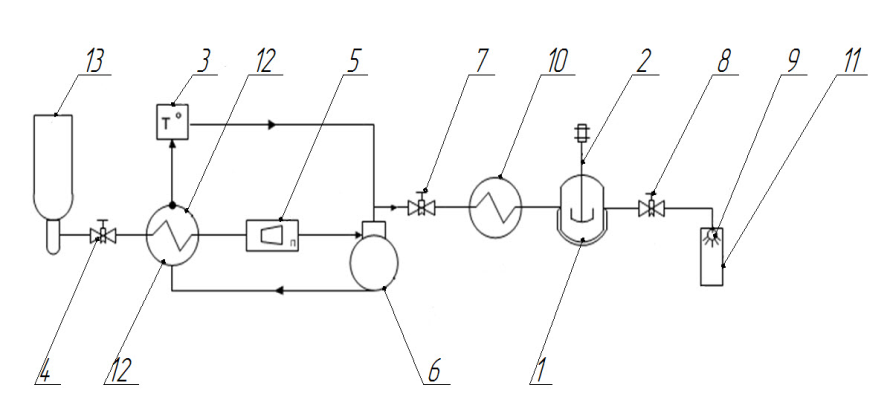 Рис. 1.  Экспериментальная установка TharRESS-100-2 Base1 - насытитель; 2 - мешалка; 3 - термостат; 4,7,8 - вентиль; 5 - расходомер; 6 - насос высокого давления; 9 - устройство расширения; 10 - теплообменник на нагрев (электронагреватель); 11 - камера расширения; 12 - теплообменник - охладитель;13 – баллон с СО2Чтобы определить распределение температуры в струе диоксида углерода при расширении был применен способ термической визуализации. Измерения проводились в нагретой струе чистого диоксида углерода без добавления полимера. Для экспериментов был использован тепловизор инфракрасный FlukeTi-25 (свидетельство о поверке № 207/13-2561). Параметры проведения процесса представлены в таблице 1.Таблица 1.  Условия проведения процесса  RESSРезультатыВ процессе RESS (рис. 1) первоначально твердое вещество растворяется в сверхкритическом флюиде, затем расширяется в атмосферные условия через нагреваемое расширительное устройство. В результате больших пресыщений образуется большое количество стабильных зародышей, способных к дальнейшему росту.  При сбросе растворитель переходит в газообразное состояние, а вещество осаждается в виде мелкодисперсного аэрозоля на пластину[2]. Непосредственно под соплом вертикально была установлена пластиковая пластина толщиной 15мм.  На рис.2  показано тепловое изображение, полученное с помощью тепловизора в эксперименте №1.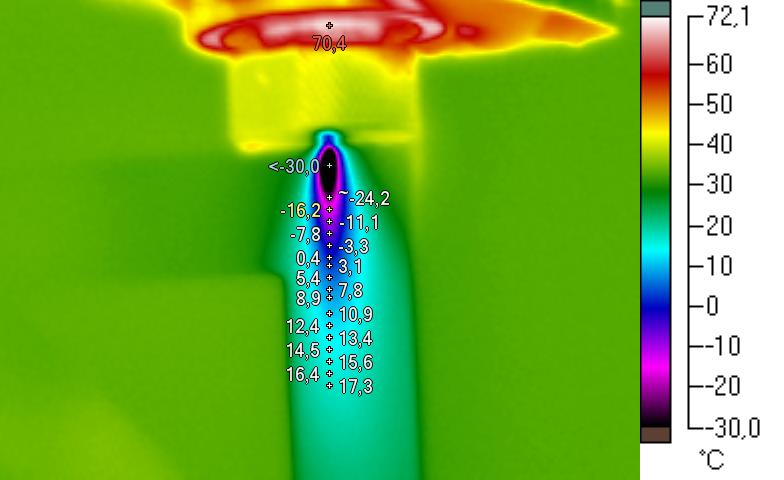 IR004566.IS2Рис.2. Тепловое изображение, полученное с помощью тепловизораДанные полученные тепловизоров в серии экспериментов №1-11 при  параметрах процесса: P =10-35 МПа, Tнас=323 К, Tур=343 К; P =25 МПа, Tнас=323 Tур=313-353  К позволили получить профили температур вдоль оси x. На рис 3 представлены зависимость изменения температуры по направлению движения потока при изменении давления эксперимента. На рис 4  представлены зависимости изменения температуры по направлению движения потока при различных температурах  соплового устройства расширения.Рис. 3 Зависимость изменения температуры  свободной струи при изменении давлениях процессаРис.4 Зависимость изменения температуры  свободной струи при изменении температуры устройства расширения Нижний предел измерений тепловизора 243 К , в центре свободной струи температура нижу указанного предела. Экспериментальный анализ поля температуры в  потоке позволят идентифицировать геометрию боковых ударных волн и диска Маха по скачкообразному изменению температуры, а также будет использованно для математического описания процесса истечения сверхкритического диоксида углерода из каналов микронного размера.БлагодарностьРабота выполнена в рамках Соглашения  №14-08-31319\14 от 14.02.2014 с федеральным государственным бюджетным учреждением «Российский фонд фундаментальны исследований»ЛИТЕРАТУРАИ.В. Кузнецова, И.И. Гильмутдинов, И.М. Гильмутдинов, А.А.Мухамадеев, А.Н. Сабирзянов Гидродинамика и зародышеобразование в канале и свободной струе в процессе быстрого расширения сверхкритического раствора  Вестник Казанского технологического университета.(2012) С.111-118.И.В. Кузнецова,  Р.Р.  Илалов,  И.И. Гильмутдинов, И.М. Гильмутдинов, А.А. Мухамадиев,  А.Н. Сабирзянов Кузнецова И.В. Диспергирование ибупрофена методом быстрого расширения сверхкритического раствора Вестник Казанского технологического университета . ( 2011), С. 38-43№Тем-ра насытителя, КТем-ра устройства расширения КДавление в системе, МПаL/D мкм№Тем-ра насытителя, КТем-ра устройства расширения КДавление в системе, МПаL/D мкм12345323343102000/150323343152000/150323343202000/150323343252000/150323343302000/150323343352000/150323313252000/150323323252000/150323333252000/150323343252000/150323353252000/150